U7L1I3(a) HW							           								   DUE: Thursday, October 311.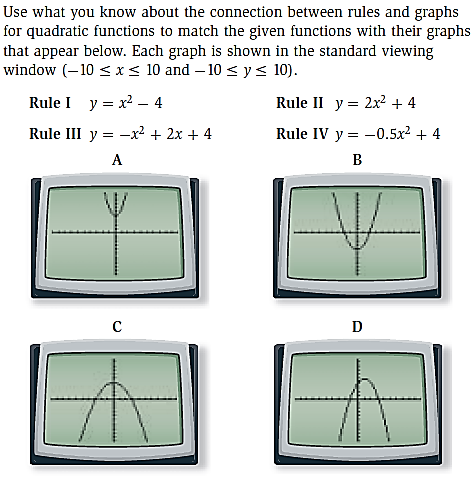 2.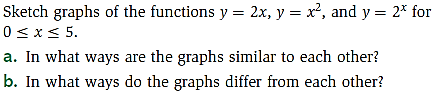 